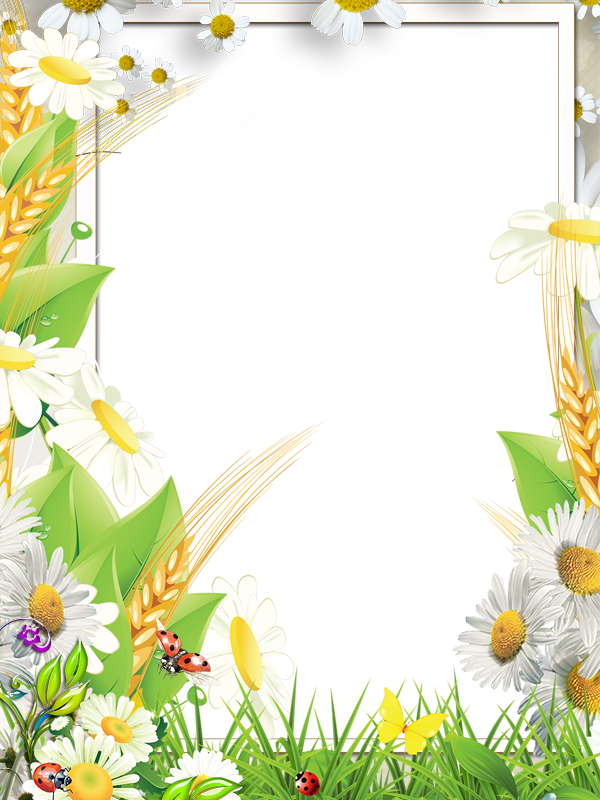      ГРАМОТА НАГРАЖДАЕТСЯЗикленкова Анна,учащаяся МБОУ "СШ  № 35» г. Смоленска, победитель (I место)областной экологической интернет-викторины «Растительный мир Смоленской области»Руководитель – Ананьева Наталья Александровна,       учитель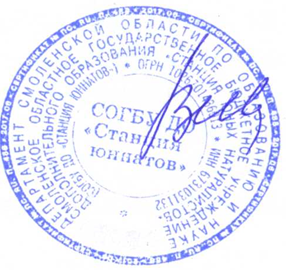                      Директор                     СОГБУ ДО «Станция юннатов»       В.Д. Ивин          Приказ от 09.10.2019 г. № 87 – Осн.